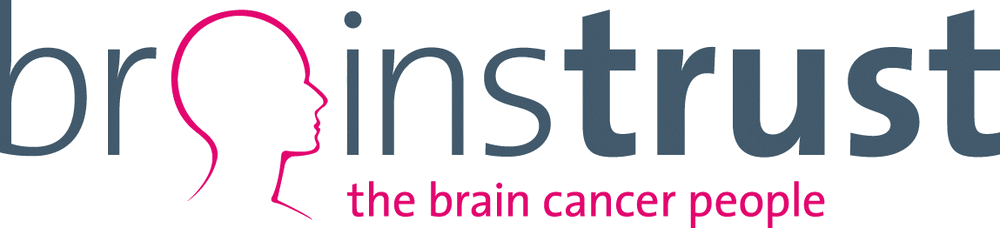 Community Fundraiser role descriptionEmployment typeFull-time Salary£25,000 p/a dependent on experienceExperienceFundraising experience in events or community essential and/or directly transferrable demonstrable skills from other industryJob functionFundraising and MarketingLocationLeeds, West Yorkshire, with some scope for home workingObjectives and key responsibilitiesbrainstrust is seeking someone special to support our incredible community with their fundraising. You will be excited at the prospect of raising an incredible, but realistic, amount of money to support brain tumour patients and their families at brainstrust, making new friends along the way and working with an existing database of people who are eager to help. You must have fire, must have drive, and you must be ambitious to achieve and hopefully exceed fundraising targets.Motivated by a shared belief in helping a forgotten group of cancer patients get the support they need, you will develop and maintain inspiring and rewarding relationships. These relationships will be with a broad range of fundraisers, many of whom have been inspired to support brainstrust’s work because their family has been impacted by a brain tumour diagnosis. You will support all aspects of their community fundraising, helping them to achieve their goals. You will be promoting brainstrust to new community groups and, by working alongside our support team, secure future community fundraising across the UK working from our Leeds office. Key to the role will be the evaluation, management and growth of our existing community campaigns, TEAFEST/G&TFEST and Wear Grey for a Day, as well as opportunities to devise new initiatives. There will be opportunity to work alongside our Head of Income to create and steward some corporate opportunities as well as working on our legacy giving campaign. Areas of interest should also include campaign marketing, which would be undertaken in partnership with our Comms Officer, to include social media planning and briefing of our designer on associated materials. About you - experience and capabilitiesWith a background in relationship fundraising, sales, marketing or PR, you will be a self-starting and positive ‘can-do’ individual, comfortable working autonomously. You have a superlative track record and glowing references, and you relish a challenge as much as you like to challenge your team.Stellar written and spoken communication skills are innate. You are on good terms with your computer, and you are excited about building relationships with volunteers, supporters, carers and patients in the local area.Day to day you will ensure that local fundraising campaigns, events and activities are supported and run effectively. Apply now
This role offers a great opportunity to work in an autonomous but supportive environment, with lots of potential for learning and development. If you are an ambitious and driven fundraiser or insight driven and outcomes-led marketing professional looking for a new challenge, then we’d love to hear from you.To apply, please email your CV and supporting statement to Tom Cowie, Head of Income at tom@brainstrust.org.uk. Interviews to be held on or around Tuesday 28th May.